






Mark Pompei 
Student Scholarship 
2020.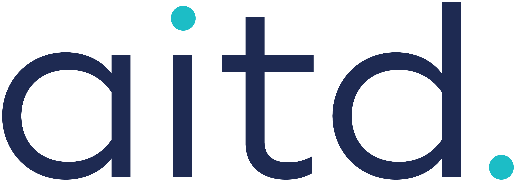 

APPLICATION FORM
Submit by 28 September 2020 (5:00pm AEST)To apply for the scholarship, the candidate must:

be enrolled in an accredited course, working towards a qualification in organisational learning and developmentcomplete an application form and supply proof of course enrolment, as well as a statement of support from an employer or academic advisorsubmit a 1,000-word essay.APPLICANT DETAILSAPPLICANT DETAILSFirst nameLast nameEmail addressContact numberPostal addressName of college/ university/instituteCourse nameType of studyCompleting your applicationApplications will be assessed on the specific criteria below. If any of these criteria are not met, the submission will not be considered.Word limits are strictly applied – note that succinct entries are more likely to have an impact with the judging panel.You must provide your response to each criterion in the space provided.Where specific references are used (e.g. quotations, models, theories) you must provide a full citation of that reference.The decision of AITD is final and no correspondence will be entered into relating to the decision.Submitting your applicationPlease send this application by email to admin@aitd.com.au by 28 September 2020.All attachments should be clearly named.Please ensure that you have attached the following:Proof of course enrolmentStatement of support from an employer or academic supervisorSubmission essayAny other supporting materialsENROLMENTPlease describe your enrolment as a student of an accredited formal study program working towards a qualification in the field of organisational learning and development. This may include, but is not limited to: adult education, organisational development or VET, with subjects in training design and development, organisational psychology, instructional design etc.Please provide proof of enrolment.ACHIEVEMENTDescribe your most significant achievements in the area of organisational learning and development. These can be academic, professional, voluntary work or a combination of these.
Please provide evidence of academic achievements, career milestones, testimonials etc.COMMITMENTDescribe how you have demonstrated a commitment to a career in organisational learning and development. If you have yet to start working in this field and are just starting your studies, please detail below what inspired you to follow this direction of study.Please provide evidence of personal goals and milestones, employment information, testimonials etc.ESSAYAs a separate attachment, please submit an essay on the question outlined below. It is important to note that this essay will be assessed by a panel of judges and will form the major selection criteria for the 2020 Mark Pompei Scholarship. The winning essay will be published in Training & Development magazine so it can take a journalistic or creative tone. Maximum 1,000 words. How can learning and development professionals design organisational training that follows traditional adult learning principles, whilst embracing rapidly changing technologies and the evolving workforce of tomorrow? STATEMENT OF SUPPORTSTATEMENT OF SUPPORTPlease include a minimum of one business or academic referees and attach a statement of support/reference with your submission. Please note that referees may be contacted by AITD for verification.Please include a minimum of one business or academic referees and attach a statement of support/reference with your submission. Please note that referees may be contacted by AITD for verification.Referee name Position titleOrganisationRelationship to applicantEmail addressContact number  By checking this box, I confirm that all the information provided in this scholarship application is true and correct.